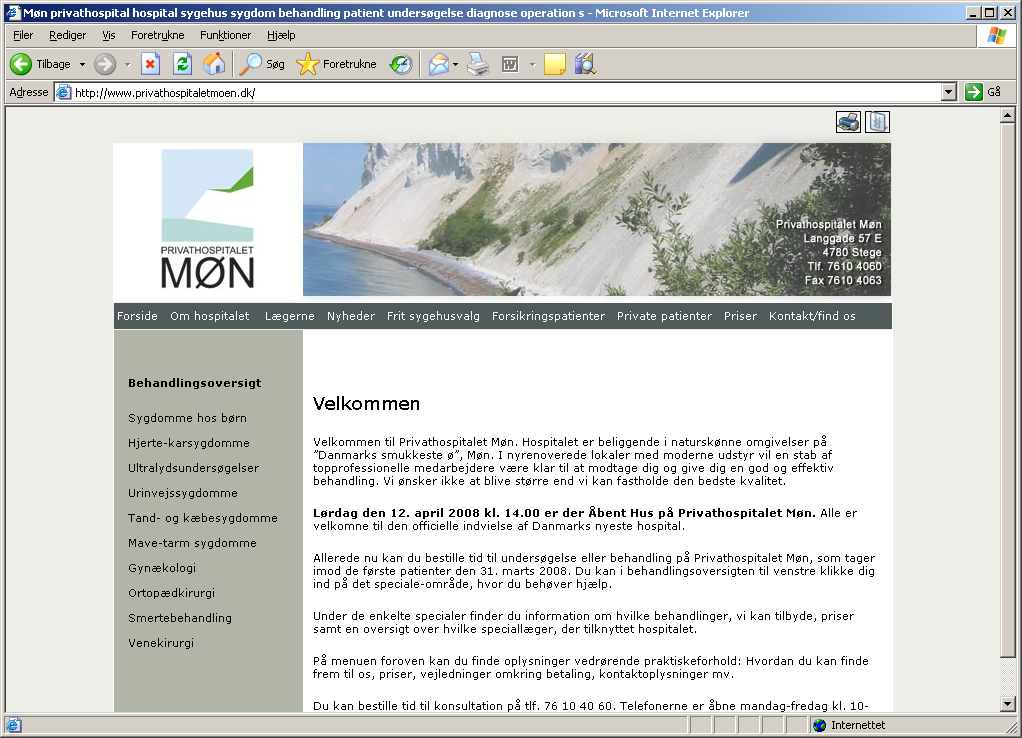 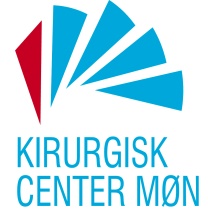       Vandbrok - HydroceleHvad er vandbrok:Vandbrok er en væskeansamling omkring testiklen eller omkring den streng, som indeholder blodkar og nerver til testiklen. Årsagen kender man ikke præcist, men det ses ofte efter et traume mod pungen eller efter en infektion i testiklen / bitestiklen.Diagnosen stilles typisk ved undersøgelse hos lægen, men nogle gange kan det være nødvendig med en ultralydsscanning for at være sikker på diagnosen.Behandlingsmuligheder:Der er forskellige behandlingsmuligheder. Mest enkelt er det at tømme væsken ud, men hos de fleste gendannes væsken. Man kan også udtømme væsken og slutte af med at sprøjte en lokalirriterende væske ind. Herved lykkes det hos en del at få ”vævet” til at klæbe sammen. Men er det alligevel nødvendig med en efterfølgende operation, kan dette være vanskeligere at udføre.Ved en operation fjernes såvel væsken som de ”hinder” som omgiver væsken. Hermed er risikoen for at væskeophobningen kommer igen meget mindre.Du aftaler med lægen ved forundersøgelsen, hvilken behandling som hos dig forventes at give bedst resultat / mindst risiko.Skal du have udført en egentlig operation, kan dette ske i såvel lokalbedøvelse som i fuld bedøvelse. Dette aftales med lægen ved forundersøgelsen.Før operationen:Uanset hvilken behandlingsform du skal have udført, skal du selv 2-3 dage før operationen, fjerne hår på pungen og i lysken.Operationen er ambulant. Det betyder, at du forventes at kunne tage hjem nogle timer efter operationen. Du skal derfor på forhånd planlægge transport til hjemmet. Du må ikke selv køre bil ved udskrivelsen.Hvis du tager fast medicin, skal dette medbringes. Er det aftalt at operationen foregår i fuld bedøvelse, skal du være fastende. Se nærmere i fastevejledningen!Selve operationen:Uanset om du får lavet operationen i fuld bedøvelse eller i lokalbedøvelse anlægges altid lidt lokalbedøvelse med indsprøjtning i lysken og der suppleres med lidt lokalbedøvelse i huden på siden af pungen. Er du ikke i fuld bedøvelse, vil du kunne mærke berøring, men ikke føle smerte.Operationen foretages gennem et snit i pungen. Væsken fjernes fra hinderne omkring testiklen og hinderne sys sammen på en måde, så væsken ikke gendannes. I sjældne tilfælde kan det være nødvendigt at anlægge et lille dræn.Hvordan forholder jeg mig efter operationen:Et par tætsiddende underbukser er gode til at støtte pungen. Forbindingen over såret fjernes dagen efter operationen. Du må tage brusebad den første dag efter operationen. Du må ikke tage karbad eller gå i svømmehal/havbad før tidligst 14 dage efter operationen. Trådene skal ikke fjernes, da de forsvinder af sig selv – oftest i løbet af 2-3 uger.Genoptagelse af arbejde:Arbejdet kan påbegyndes, når du føler dig parat. Sygemelding får du hos din egen læge. Sygemelding ud over 1 uge er sjældent nødvendig medmindre du har hårdt fysisk arbejde.Behandling af smerter efter operationen:Til de første 3 døgn efter operationen vil du få udleveret smertestillende medicin.Kl. 7, 12 og 17 skal du tage 1. stk. tabl. Ibumetin a’ 400mg (smertestillende + modvirker hævelse) & 2 stk. tabl. Panodil a’ 500 mg. Kl. 22 skal du tage 2 stk. tabl. Panodil a’ 500 mg og 1 stk. tabl. Ketogan a’ 5 mg.Såfremt du ved, at du ikke kan tåle af eller flere af disse præparater, vil lægen forsyne dig med et alternativ. Komplikationer:Forekommer sjældent, men der kan opstå blødning og infektion. Hvis pungen hæver voldsomt og bliver blåligt misfarvet kan det skyldes blødning. Læg da en ispose mod pungen og kontakt opererende læge eller søg nærmeste skadestue/vagtlæge.		Eventuel infektion:Vil oftest først vise sig efter nogle dage i form af hævelse, ømhed, rødme og eventuelt feber.Kontakt din egen læge eller vagtlæge.Gendannelse af vandbrokket kan forekomme.Kontakt din egen læge.Kontakt i tilfælde af spørgsmål/komplikationerDu kan kontakte os mandag til fredag i vores telefontid.Udenfor dette tidsrum, skal du ved mistanke om problemer (f.eks. pludselig opstået smerter, feber, blødning eller generel utilpashed) kontakte egen læge / lægevagten eller skadestue.Vejledning til hydrocele (vandbrok)Patientvejledning[01-11-2015]Privathospitalet MønLanggade 57 E4780 StegeTlf: 76 10 40 60, Fax 76 10 40 63Telefontid: mandag-torsdag 8-15fredag 8-13www.privathospitaletmoen.dk